L3 Cambridge Technical Unit 2 Sports Coaching and Activity LeadershipUnit NavigatorUnit NavigatorUnit NavigatorUnit NavigatorIn this unit you will develop a knowledge and understanding of the roles and responsibilities of coaches. How to structure a series of sports sessions, and how to select appropriate practice methods and set goals for participants. You will also deliver a progressive series of sporting sessions to younger students. The aims are as follows:LG1: KnowledgeLG2: ApplicationLG3: SkillsIn this unit you will develop a knowledge and understanding of the roles and responsibilities of coaches. How to structure a series of sports sessions, and how to select appropriate practice methods and set goals for participants. You will also deliver a progressive series of sporting sessions to younger students. The aims are as follows:LG1: KnowledgeLG2: ApplicationLG3: SkillsIn this unit you will develop a knowledge and understanding of the roles and responsibilities of coaches. How to structure a series of sports sessions, and how to select appropriate practice methods and set goals for participants. You will also deliver a progressive series of sporting sessions to younger students. The aims are as follows:LG1: KnowledgeLG2: ApplicationLG3: SkillsIn this unit you will develop a knowledge and understanding of the roles and responsibilities of coaches. How to structure a series of sports sessions, and how to select appropriate practice methods and set goals for participants. You will also deliver a progressive series of sporting sessions to younger students. The aims are as follows:LG1: KnowledgeLG2: ApplicationLG3: SkillsIn this unit you will develop a knowledge and understanding of the roles and responsibilities of coaches. How to structure a series of sports sessions, and how to select appropriate practice methods and set goals for participants. You will also deliver a progressive series of sporting sessions to younger students. The aims are as follows:LG1: KnowledgeLG2: ApplicationLG3: SkillsAssessment GradesLesson Title.Learning Goals/Outcomes/Content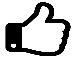 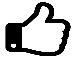 1-2.    The roles of a coachLG1 - To know the different types of role that coaches need to adopt.LG2 – To apply the knowledge of different roles to understand why coaches adopt different roles in certain sports.LG2 – To apply examples of coaches in sport adopting different roles. 3-4.   Responsibilities of a coachLG1 - To know the different responsibilities that coaches need to be aware of. LG2 - Apply the knowledge of responsibilities to understand why coaches in different sports take certain responsibilities into account.LG2 – To apply examples of coaches in sport adopting different responsibilities.5.   Different roles in the leadership of sportLG3 - To demonstrate an understanding of the differences in the role and responsibilities involved in teaching and delivering sport6-7.     The impact of leadership style and personality of a coachLG1 – to know the different leadership styles and how a coach may use them.LG1 – To know the different personality types and which type would suit coaches in different situations.LG2 – To apply examples of coaches in sport using different leadership styles. 8-9.     Group DynamicsLG1 - To know what group dynamics are.LG1 - To know the stages of group development.LG2 – to apply knowledge of group dynamics to understand how group cohesion is developed. 10-11.  Attributes of coaches and leadersLG1 - To know the attributes required to be a successful coach/leader.LG2 – To apply knowledge of attributes to explain why they are important to a coach.  12-13.     Assignment 1 completionLG3 – To demonstrate knowledge and understanding of the roles, responsibilities, personality, leadership styles and attributes of coaches to complete assignment 1.   14-15.  Classification of skillsLG1 - To know the methods used for identifying strengths and weaknesses in skills, techniques and deployment of tactics.LG1 - To know the different classification of skills and its link to types of practice.  16-17.   Methods of measuring improvementLG1 - To know the methods of measuring improvement in skill, technique and deployment of tactics. LG2 – To apply knowledge of the methods to analyse positives and negatives of each method.LG3 – to demonstrate the ability to evaluate the use of certain methods for certain activities/groups/abilities18-20.   Assignment 2 completionLG3 – to demonstrate an understanding of the classification of skills and the most suitable practice methods, and methods of measuring improvement to complete assignment 2. 21-22.  Considerations of session planningLG1 - To know all of the considerations that must be identified when planning a sports and activity session. LG2 – To apply knowledge of considerations to explain why they are so important to the coach and participants 23.    Goal settingLG1 – To know what goal setting and SMART targets are.LG2 – To apply this knowledge to explain why they are important.LG3 – To demonstrate how they can be used in sports sessions. 24-25.    Preparing the sporting environmentLG1- To know how to prepare equipment and the sporting environment for sports sessions.26-27.    Risk AssessmentLG1 - To know what a risk assessment isLG2 – To apply knowledge to be able to assess and minimise risks before a sports session.LG3 – To demonstrate how to complete a thorough risk assessment. 28-29.  Assignment 3 competitionLG3 – To demonstrate knowledge of how to plan for participants needs in the completion of assignment 330-31.  3-part session planningLG1 – To know how to deliver a sport and activity session.LG1 – To know how to prepare the participants for the session.LG3 – to apply this to explain the delivery of the 3-part session to participants.32-33.   Assignment 4 competitionLG3 – To demonstrate understanding of topics taught in this unit to complete an end of unit test34.   Reviewing sports sessionLG1 – To know how to review sports and activity sessions35-36.  Assignment 5 competitionLG3 – To demonstrate knowledge of how to review sports sessions in completion of assignment 5